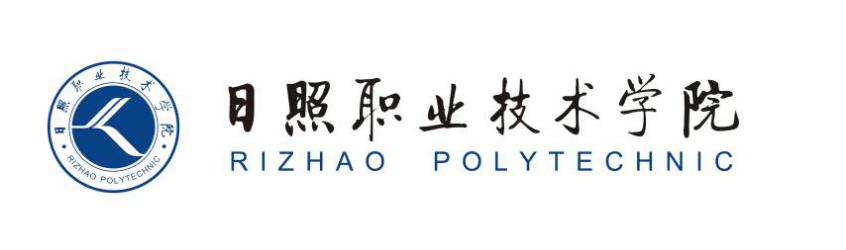 商学系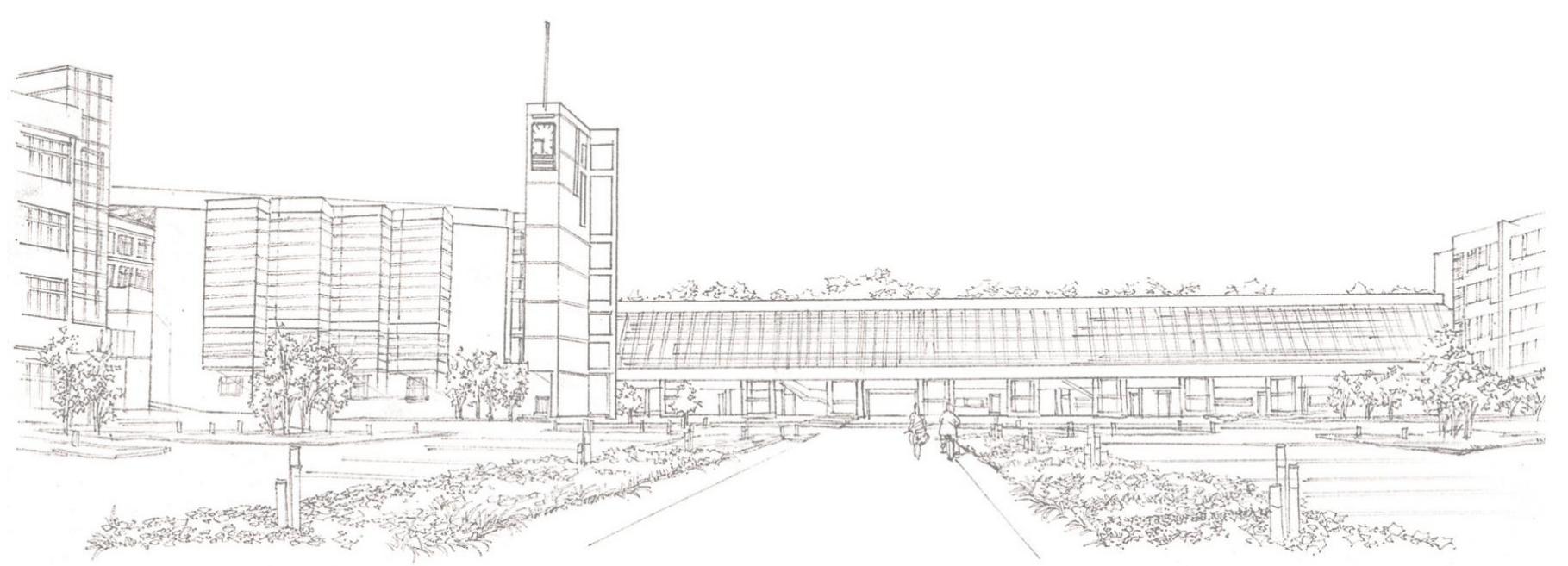 《数字化运营管理》课第 1 单元课程单元教学设计单元名称：       数字化运营管理       所属系部：       商学系          制定人：         刘俊玲          合作人：                      日照职业技术学院数字化运营管理单元教学设计单元教学进度单元标题：单元标题：单元标题：单元标题：单元教学学时单元教学学时2 学时单元标题：单元标题：单元标题：单元标题：整体设计中的位置整体设计中的位置第 9 次授课班级上课时间上课地点上课地点教学目标能力目标能力目标能力目标知识目标素质目标素质目标教学目标1.能够对现有开发流程进行梳理并识别问题2.能够制定数字化的开发流程。1.能够对现有开发流程进行梳理并识别问题2.能够制定数字化的开发流程。1.能够对现有开发流程进行梳理并识别问题2.能够制定数字化的开发流程。1.理解工业革命和智能制造2.掌握开发的基本流程3.掌握产品数字化开发的阶段1.培养问题解决和决策能力，2.培养数字化意识和追求卓越的素质，能够始终关注和追求项目的高质量成果。1.培养问题解决和决策能力，2.培养数字化意识和追求卓越的素质，能够始终关注和追求项目的高质量成果。思   政  目  标1. 培养产业升级意识：通过数字化技术和创新运营模式，助力传统产业的转型升级，以实现民族复兴。2. 推进生态文明建设：利用数字技术提升运营效率和效益，实现更高的资源生产力，促进我国经济、社会及环境的可持续发展。3. 强化服务人民理念：通过数字技术驱动的产品与服务设计，以满足人民日益增长的美好生活需要为目标，为人民谋幸福。4. 在实现这些思政目标的过程中，可以结合启发式提问、民族企业案例、关键国内外事件、国家政策等多种教学方法，以实现课程思政的目标。1. 培养产业升级意识：通过数字化技术和创新运营模式，助力传统产业的转型升级，以实现民族复兴。2. 推进生态文明建设：利用数字技术提升运营效率和效益，实现更高的资源生产力，促进我国经济、社会及环境的可持续发展。3. 强化服务人民理念：通过数字技术驱动的产品与服务设计，以满足人民日益增长的美好生活需要为目标，为人民谋幸福。4. 在实现这些思政目标的过程中，可以结合启发式提问、民族企业案例、关键国内外事件、国家政策等多种教学方法，以实现课程思政的目标。1. 培养产业升级意识：通过数字化技术和创新运营模式，助力传统产业的转型升级，以实现民族复兴。2. 推进生态文明建设：利用数字技术提升运营效率和效益，实现更高的资源生产力，促进我国经济、社会及环境的可持续发展。3. 强化服务人民理念：通过数字技术驱动的产品与服务设计，以满足人民日益增长的美好生活需要为目标，为人民谋幸福。4. 在实现这些思政目标的过程中，可以结合启发式提问、民族企业案例、关键国内外事件、国家政策等多种教学方法，以实现课程思政的目标。1. 培养产业升级意识：通过数字化技术和创新运营模式，助力传统产业的转型升级，以实现民族复兴。2. 推进生态文明建设：利用数字技术提升运营效率和效益，实现更高的资源生产力，促进我国经济、社会及环境的可持续发展。3. 强化服务人民理念：通过数字技术驱动的产品与服务设计，以满足人民日益增长的美好生活需要为目标，为人民谋幸福。4. 在实现这些思政目标的过程中，可以结合启发式提问、民族企业案例、关键国内外事件、国家政策等多种教学方法，以实现课程思政的目标。1. 培养产业升级意识：通过数字化技术和创新运营模式，助力传统产业的转型升级，以实现民族复兴。2. 推进生态文明建设：利用数字技术提升运营效率和效益，实现更高的资源生产力，促进我国经济、社会及环境的可持续发展。3. 强化服务人民理念：通过数字技术驱动的产品与服务设计，以满足人民日益增长的美好生活需要为目标，为人民谋幸福。4. 在实现这些思政目标的过程中，可以结合启发式提问、民族企业案例、关键国内外事件、国家政策等多种教学方法，以实现课程思政的目标。1. 培养产业升级意识：通过数字化技术和创新运营模式，助力传统产业的转型升级，以实现民族复兴。2. 推进生态文明建设：利用数字技术提升运营效率和效益，实现更高的资源生产力，促进我国经济、社会及环境的可持续发展。3. 强化服务人民理念：通过数字技术驱动的产品与服务设计，以满足人民日益增长的美好生活需要为目标，为人民谋幸福。4. 在实现这些思政目标的过程中，可以结合启发式提问、民族企业案例、关键国内外事件、国家政策等多种教学方法，以实现课程思政的目标。能力训练任务海汇汽车制造有限公司是一家以生产、销售汽车为主要业务的公司，作为数字化运营部门新员工， 应先了解本公司的数字化管理工作现状。海汇公司某的产品开发存在着周期长，成本高，质量差的问题，请运用产品设计开发的流程和阶段改善该问题。海汇汽车制造有限公司是一家以生产、销售汽车为主要业务的公司，作为数字化运营部门新员工， 应先了解本公司的数字化管理工作现状。海汇公司某的产品开发存在着周期长，成本高，质量差的问题，请运用产品设计开发的流程和阶段改善该问题。海汇汽车制造有限公司是一家以生产、销售汽车为主要业务的公司，作为数字化运营部门新员工， 应先了解本公司的数字化管理工作现状。海汇公司某的产品开发存在着周期长，成本高，质量差的问题，请运用产品设计开发的流程和阶段改善该问题。海汇汽车制造有限公司是一家以生产、销售汽车为主要业务的公司，作为数字化运营部门新员工， 应先了解本公司的数字化管理工作现状。海汇公司某的产品开发存在着周期长，成本高，质量差的问题，请运用产品设计开发的流程和阶段改善该问题。海汇汽车制造有限公司是一家以生产、销售汽车为主要业务的公司，作为数字化运营部门新员工， 应先了解本公司的数字化管理工作现状。海汇公司某的产品开发存在着周期长，成本高，质量差的问题，请运用产品设计开发的流程和阶段改善该问题。海汇汽车制造有限公司是一家以生产、销售汽车为主要业务的公司，作为数字化运营部门新员工， 应先了解本公司的数字化管理工作现状。海汇公司某的产品开发存在着周期长，成本高，质量差的问题，请运用产品设计开发的流程和阶段改善该问题。案例和教学材料李晓主编的《数字化运营管理》，清华大学出版社李艺铭主编《数字经济：新时代 再起航》，人民邮电出版社，2017王兴山主编《数字化转型中的企业进化》，电子工业工业出版社，2019苏春主编《数据化设计与制造》，机械工业出版社，2019李晓主编的《数字化运营管理》，清华大学出版社李艺铭主编《数字经济：新时代 再起航》，人民邮电出版社，2017王兴山主编《数字化转型中的企业进化》，电子工业工业出版社，2019苏春主编《数据化设计与制造》，机械工业出版社，2019李晓主编的《数字化运营管理》，清华大学出版社李艺铭主编《数字经济：新时代 再起航》，人民邮电出版社，2017王兴山主编《数字化转型中的企业进化》，电子工业工业出版社，2019苏春主编《数据化设计与制造》，机械工业出版社，2019李晓主编的《数字化运营管理》，清华大学出版社李艺铭主编《数字经济：新时代 再起航》，人民邮电出版社，2017王兴山主编《数字化转型中的企业进化》，电子工业工业出版社，2019苏春主编《数据化设计与制造》，机械工业出版社，2019李晓主编的《数字化运营管理》，清华大学出版社李艺铭主编《数字经济：新时代 再起航》，人民邮电出版社，2017王兴山主编《数字化转型中的企业进化》，电子工业工业出版社，2019苏春主编《数据化设计与制造》，机械工业出版社，2019李晓主编的《数字化运营管理》，清华大学出版社李艺铭主编《数字经济：新时代 再起航》，人民邮电出版社，2017王兴山主编《数字化转型中的企业进化》，电子工业工业出版社，2019苏春主编《数据化设计与制造》，机械工业出版社，2019步骤教学内容及能力/知识目标教师活动学生活动时间（分钟）1（引入）问题导入（ 工业革命）：教师提出问题学生讨论几次重大的工业革命？52（任务1）四次工业革命第一次工业革命学生讨论第一次工业革命带来的变化？102（任务1）四次工业革命第二次工业革命学生讨论第二次工业革命的标志和带来的变化？152（任务1）四次工业革命第三次工业革命学生讨论第三次工业革命的标志和带来的变化？5第四次工业革命学生讨论第四次工业革命的标志和带来的变化？53（任务2）工业4.0与智能制造1.什么是工业4.0？分小组讨论，工业4.0的特征？523（任务2）工业4.0与智能制造2、工业4.0的特征。什么是万物互联，智能化，集成创新？2、小组派代表发言153（任务2）工业4.0与智能制造3 、教师请其他小组同学进 行点评3、其他小组同学进行点评， 提供修改意见54 、教师汇总点评意见、提 供修改意见4 、学生根据点评意见，进 一步修正54教师通过视频 PPT，让学生 思考相关问题学生团队讨论，代表发言105（总结）学生通过本次课 项目学习和训练， 是否达到本单元 目标专业教师、企业教师进行点 评、总结学生学习专业教师、企业教 师的点评建议，并自检学习 训练的目标成效5作业预习下次课内容预习下次课内容预习下次课内容预习下次课内容课后 体会这节课我们首先了解工业革命的发展历程，工业4.0与智能制造，工业4.0的特征。。希望大家可以通过对数字经济的要求明确自己努力的方向，主动的培养自己的数字化素养，向一名数字经济人的目标奋斗。本节课案例纳入学生的案例库做分享交流这节课我们首先了解工业革命的发展历程，工业4.0与智能制造，工业4.0的特征。。希望大家可以通过对数字经济的要求明确自己努力的方向，主动的培养自己的数字化素养，向一名数字经济人的目标奋斗。本节课案例纳入学生的案例库做分享交流这节课我们首先了解工业革命的发展历程，工业4.0与智能制造，工业4.0的特征。。希望大家可以通过对数字经济的要求明确自己努力的方向，主动的培养自己的数字化素养，向一名数字经济人的目标奋斗。本节课案例纳入学生的案例库做分享交流这节课我们首先了解工业革命的发展历程，工业4.0与智能制造，工业4.0的特征。。希望大家可以通过对数字经济的要求明确自己努力的方向，主动的培养自己的数字化素养，向一名数字经济人的目标奋斗。本节课案例纳入学生的案例库做分享交流